Škola v přírodě – 2. ročník                                                            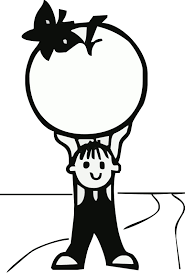 Šumava - Hotel Zadov                                                          Termín: 15. – 21. 1. 2023Odjezd: neděle 15. 1. 2023 v 10 hod. z parkoviště u školy             Sraz v 9:45 před školou	                                                             ZŠ Otokara Březiny, Jihlava                (s sebou jídlo na cestu, začínáme večeří)Příjezd: sobota 21. 1. 2023 cca 13:00               (čas příjezdu upřesníme kolem poledne na webových stránkách školy) Vedoucí kurzu:  Petra Chvátalová                                                      Instruktoři a zdravotník: Adéla Píšová, Marie Prokešová, Jan Findejs, Ilona Kožená, Simona Daňková, Andrea KubišováVýzbroj:seřízené sjezdové lyže (hůlky pro pokročilé lyžaře, začátečníci mít nemusí) + sjezdové botyDoporučujeme chránič páteře (není povinný)Ochranná přilba – je povinná!!!Doporučená výstroj:lyžařská výzbroj svázaná a sbalená ve vaku a podepsanáoblečení na sjezdovky (kombinéza nebo oteplovací kalhoty a bunda, termoprádlo, kukla nebo nákrčník, sjezdařské brýle)2x čepice, 2x rukavice, dostatek náhradního prádla na převlečení….zimní obuv, přezutí a oblečení do hotelu, pyžamo, toaletní potřeby, opalovací krémpenál, deskové hry, karty, lahev na pití, malý batůžek do autobusuKapesné: doporučujeme pouze menší obnos peněz – k dispozici bufet se sladkostmi a upomínkovými předmětyRůzné: I v případě nepříznivých lyžařských podmínek se kurz uskuteční. Program zůstane nezměněn, pouze lyžařský výcvik bude nahrazen jinými sportovními aktivitami.Prosím Vás, nedávejte dětem mobily.
Každý den budou na stránkách naší školy informace a fotografie z daného dne. Dítě nemusí umět lyžovat…naučímePřed odjezdem u autobusu děti předloží:rodiči podepsané Prohlášení zákonných zástupců (pošlu před odjezdem)kartičku zdravotní pojišťovny (nebo kopii), léky - pokud dítě některé užívá. Léky předejte zabalené, podepsané a s přesným dávkováním.